Rozpoczynają się Days of Play 2023!Warszawa, 2 czerwca 2023 roku: Firma Sony Interactive Entertainment ma przyjemność poinformować o rozpoczęciu święta wszystkich graczy – Days of Play 2023! Wyjątkowe promocje będą trwały od 2 do 12 czerwca. Święto graczy trwa W ramach Days of Play 2023 promocjami zostały objęte jedne z największych tytułów na PlayStation 4 i PlayStation 5 i PlayStation VR2. Są to między innymi: Gran Turismo 7, 25th Anniversary Cyfrowa Edycja Deluxe: 300 zł zamiast 429 zł – 30% zniżkiHorizon Forbidden West: 210,18 zł zamiast 339 zł – 38% zniżkiGod of War Ragnarök, Cyfrowa Edycja Deluxe: 299,53 zł zamiast 389 zł – 23% zniżkiGhost of Tsushima, Director’s Cut: 169,50 zł zamiast 339 zł – 50% zniżkiMarvel’s Spider-Man Miles Morales: 129,50 zł zamiast 259 zł – 50% zniżki i wiele innych. Pełna lista tytułów objętych promocjami znajduje się tutaj. Wyjątkowa promocja na PlayStation Plus Obecni i nowi subskrybenci PlayStation Plus mogą liczyć na 25% zniżki na zakup, przedłużenie lub odnowienie subskrypcji w trakcie trwania Days of Play. Zniżka będzie również dotyczyć osób, które chcą ulepszyć swoją subskrypcję do poziomu Extra lub Premium.Akcesoria PlayStationPodczas Days of Play również akcesoria PlayStation zostały objęte atrakcyjnymi promocjami. To idealna okazja na wyposażenie swojego stanowiska gamingowego o nowe słuchawki Pulse 3D czy stację ładującą do kontrolerów DualSense.Oferty na akcesoria PlayStation można znaleźć u wybranych partnerów handlowych: Media MarktMedia ExpertNeonetRTV Euro AGDPlayStation Plus – informacjePlayStation Plus to płatna usługa dla użytkowników konsol PlayStation. Składa się z trzech poziomów, w zależności od których, gracze otrzymują m.in. co najmniej dwie darmowe gry co miesiąc, możliwość grania online i ekskluzywne zniżki (PlayStation Plus Essential), dostęp do biblioteki ponad 400 tytułów (PlayStation Plus Extra) oraz możliwość streamowania gier ze starszych generacji konsol (PlayStation Plus Premium). Usługa PS Plus jest dostępna w następujących abonamentach: PlayStation Plus Essential (1 miesiąc 37,00 zł, 3 miesiące 100,00 zł, 12 miesięcy 240,00 zł), PlayStation Plus Extra (1 miesiąc 58,00 zł, 3 miesiące 165,00 zł, 12 miesięcy 400,00 zł) i PlayStation Plus Premium (1 miesiąc 70,00 zł, 
3 miesiące 200,00 zł, 12 miesięcy 480,00 zł) w PlayStation Store oraz u wybranych partnerów handlowych.Sony Interactive Entertainment – informacjeUznawana za światowego lidera rozrywki interaktywnej i cyfrowej firma Sony Interactive Entertainment (SIE) jest odpowiedzialna za markę PlayStation® i związaną z nią rodziną produktów i usług. Innowacyjne rozwiązania PlayStation są dostępne na rynku od chwili premiery oryginalnego systemu PlayStation, która miała miejsce w Japonii w 1994 roku. Rodzina produktów i usług PlayStation obejmuje PlayStation®4, PlayStation®VR, PlayStation®Vita, PlayStation®3, PlayStation™Store, PlayStation®Plus, PlayStation™Video, PlayStation™Music, PlayStation™Now, PlayStation™Vue oraz cenione gry PlayStation oferowane przez firmę SIE Worldwide Studios. Firma SIE, której główna siedziba znajduje się w kalifornijskim San Mateo, jest należącą w całości do Sony Corporation filią tej firmy, prowadzącą działalność na całym świecie i mającą siedziby lokalne w Kalifornii, Londynie i Tokio.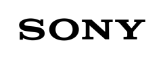 